ESCOLA: 	NOME: 	ANO E TURMA: _____________ NÚMERO: _______ DATA: 	PROFESSOR(A): 	Matemática – 7º ano – 3º bimestre1. Pedro aplicou R$ 3 200,00 em um fundo de investimento a uma taxa de juro simples de 4% ao mês.
De acordo com essas informações, assinale a afirmação correta.(    ) a) Após 3 meses, o juro recebido por Pedro será de R$ 768,00.(    ) b) Pedro terá seu capital dobrado após dois anos.(    ) c) Após 6 meses, o montante será de R$ 3 968,00.(    ) d) Esse investimento corresponde a uma taxa de juro de 44% ao ano.2. Em sua loja de vendas on-line na internet, Priscila aumentou o valor do produto A em 15% e o valor do produto B em 12%. Após alguns dias, ela resolveu diminuir o novo valor de ambos os produtos em 15%.Sabendo que inicialmente o produto A custava R$ 120,00 e o produto B custava R$ 95,00, assinale a alternativa correta.(    ) a) O valor atual de venda do produto A é de R$ 120,00.(    ) b) O valor atual de venda do produto B é de R$ 92,15.(    ) c) O valor atual de venda do produto B corresponde a um desconto de 3% do valor inicial.(    ) d) A diferença atual entre o preço do produto A e do produto B é de R$ 26,86.3. Márcia fez um simulado de uma prova de vestibular que continha 90 questões. A razão entre o número de questões que ela acertou e o número total de questões é de 3 para 5. De acordo com essas informações:(    ) a) Márcia errou 54 questões do simulado.(    ) b) Márcia acertou  das questões do simulado.(    ) c) Márcia acertou 40% das questões do simulado.(    ) d) Márcia errou 3 questões a cada 5 que respondeu no simulado.4. Em uma rua, há dois estacionamentos, A e B. O estacionamento A cobra R$ 12,00 a primeira hora e
R$ 2,50 as horas adicionais. O estacionamento B cobra R$ 15,00 a primeira hora e R$ 2,00 as horas adicionais. Ana pretende deixar seu automóvel estacionado durante o período de 5 horas. De acordo com essas informações, é correto afirmar que:(    ) a) a expressão algébrica para calcular o valor cobrado pelo estacionamento A é: (    ) b) a expressão algébrica para calcular o valor cobrado pelo estacionamento B é: (    ) c) nesse caso, o valor que Ana pagará pelo período de 5 horas será igual nos dois estacionamentos.(    ) d) Ana deve escolher o estacionamento B para pagar o menor valor.5. A idade do pai de Marina é igual ao triplo da idade dela mais o dobro da idade de seu irmão Carlos. Sabendo que Carlos tem 9 anos e o pai de Marina tem 54 anos, qual é a idade de Marina?6. Uma fábrica de brindes, funcionando com capacidade máxima, produz, por período de tempo, a seguinte quantidade de chaveiros personalizados.Nesse ritmo de produção, quantas horas serão necessárias para produzir 8 250 chaveiros personalizados?7. Leia as afirmações a seguir e classifique cada uma em verdadeira (V) ou falsa (F).(    ) Duas grandezas são diretamente proporcionais quando variam sempre com a mesma razão.(    ) Em duas grandezas inversamente proporcionais, quando o valor de uma dobra, o valor da outra permanece inalterado.(    ) Duas grandezas são inversamente proporcionais quando variam sempre com a mesma razão.(    ) Duas grandezas são inversamente proporcionais quando uma varia sempre com a razão inversa da outra.8. Observe os polígonos que André representou no plano cartesiano.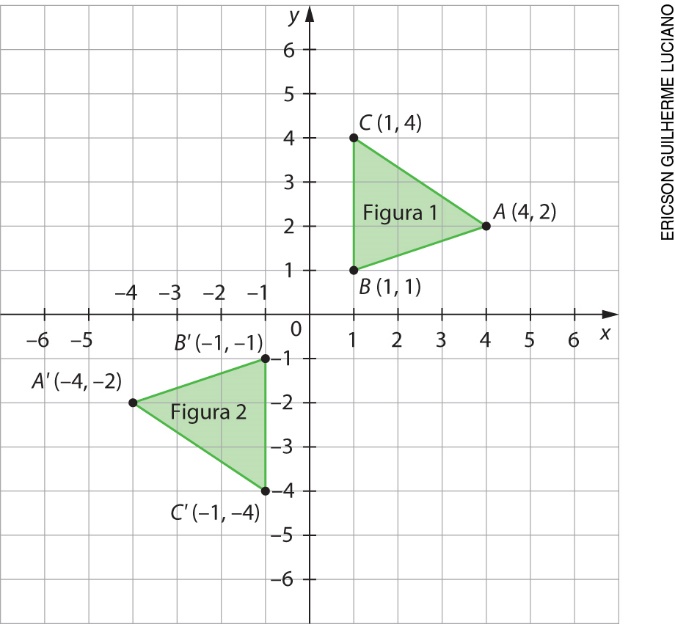 Agora, responda às perguntas e faça o que se pede.a) O que é possível afirmar sobre a figura 2 em relação à figura 1?____________________________________________________________________________________________________________________________________________________________________________b) Para obter a figura 2, por quais valores você deve multiplicar as coordenadas correspondentes aos vértices da figura 1?____________________________________________________________________________________________________________________________________________________________________________c) Represente no plano cartesiano acima uma figura 3 cujas abscissas sejam iguais às da figura 1 e as ordenadas sejam opostas às da figura 1.9. Faça o que se pede no sistema de eixos cartesianos a seguir.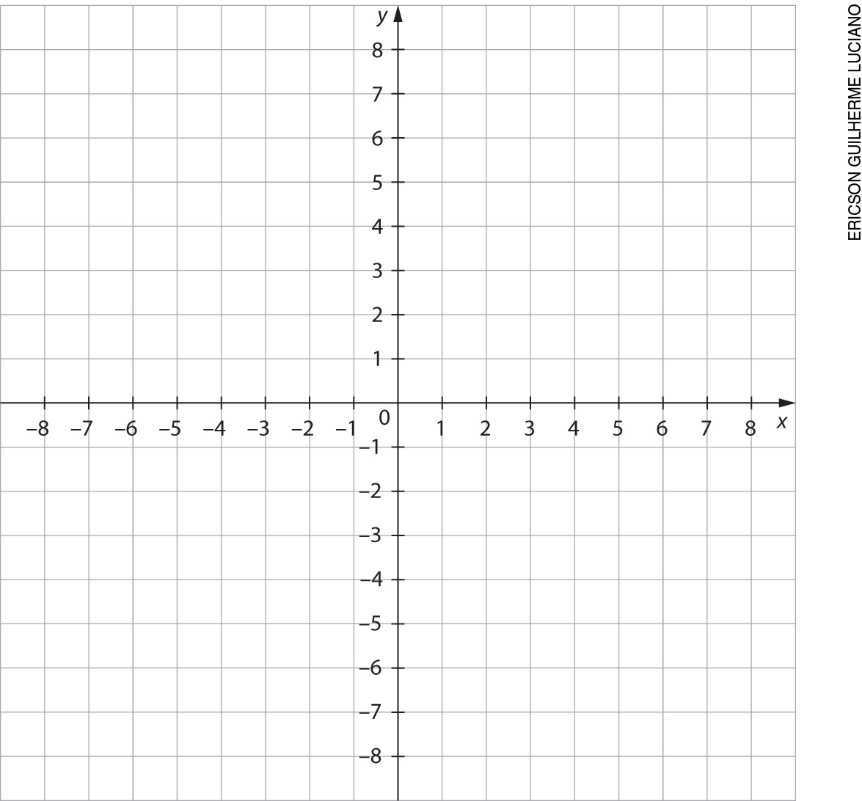 a) Marque os pontos A (–5, 6), B (–2, 5), C (–1, 2), D (–5, 1) e E (–7, 4). Em seguida, ligue esses pontos e pinte o interior da figura obtida.b) Represente o simétrico da figura obtida no item a em relação ao eixo y do plano cartesiano.c) Represente o simétrico da figura obtida no item b em relação à origem do plano cartesiano.10. Observe a figura 1 e o ponto O a seguir.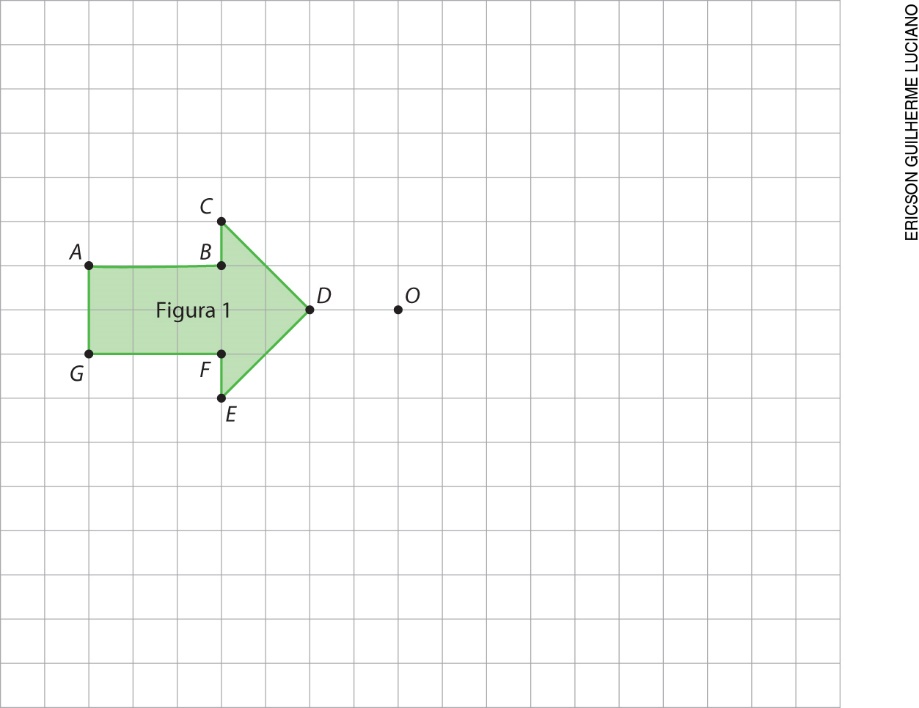 Assinale a alternativa que apresenta uma rotação de 90° no sentido horário da figura 1 em relação ao
ponto O.(    ) a)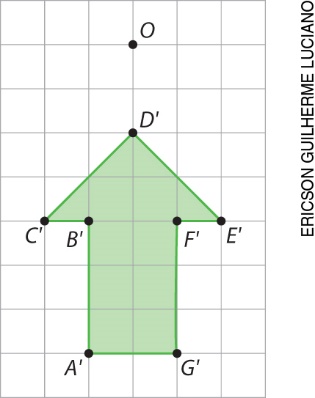 (    ) b)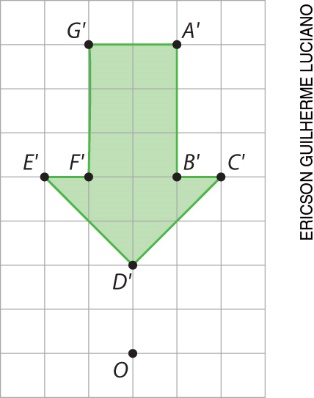 (    ) c)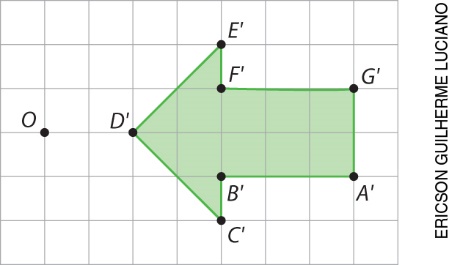 (    ) d)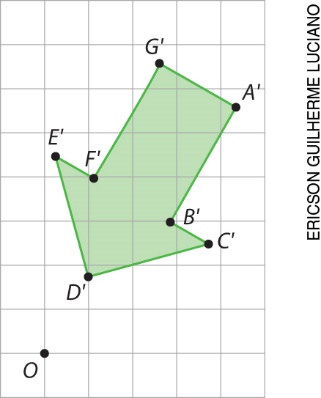 Tempo (minutos)Quantidade de chaveiros (unidades)2525050500757501001 000